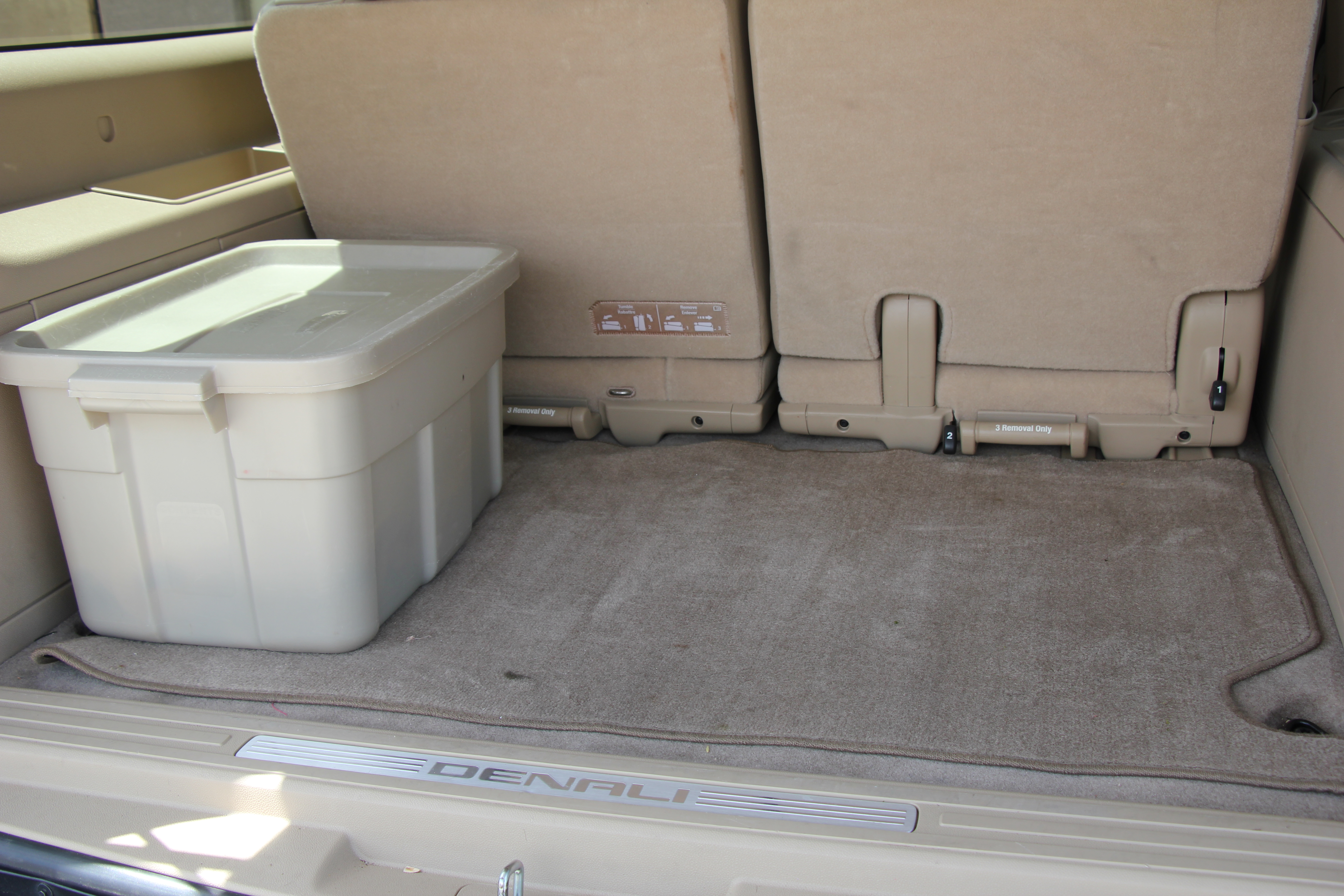 ● Jumper cables						● Flares● Tow strap							● Reflectors● Blanket							● Ice scraper● Bottled water							● Emergency information● Snacks							● Small shovel● Flashlight							● Fire extinguisher● Shoes								● Matches● First Aid kit							● Pen and paper● Toilet paper/paper towels/wipes				● Battery powered radio● Garbage bags							● Emergency money●Tools								● Map● Gloves							● Baby necessities ● Tire repair kit							● Extra quart of oil● Whistle							● Knife